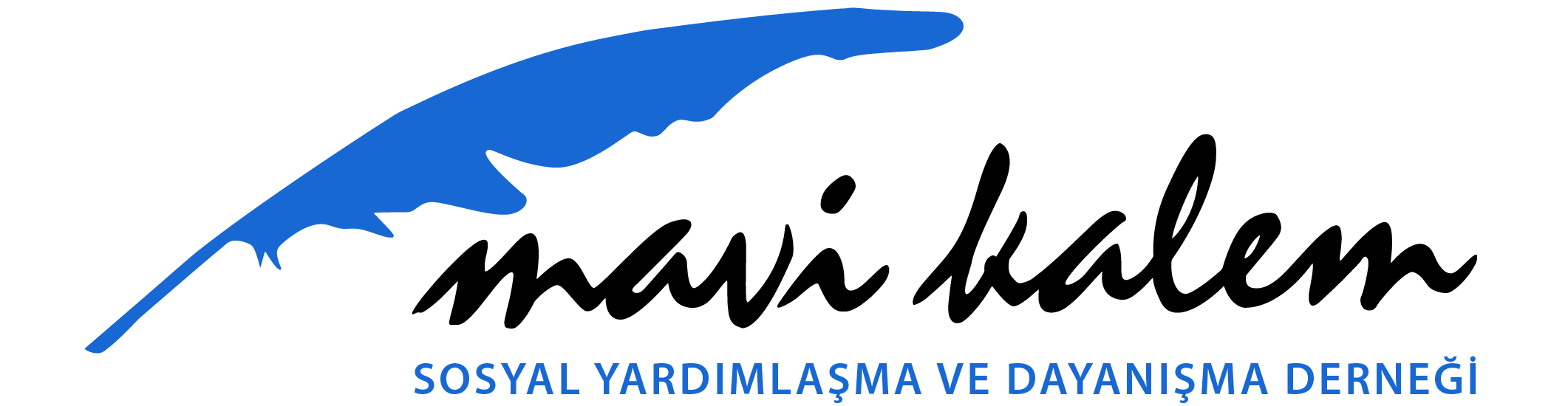 MAVİ KALEM                50 ADET MARKET ALIŞVERİŞ ÇEKİ ALINMASI İŞİ TEKLİF ÇAĞRISIDIR! Tarih; 25.11.2018 Kapanış Tarihi: 27/11/2018 — Saat 17:30*İş bu Teklif Çağrısı 2 (İki) sayfa  çağrı metni ve 1 (Bir) ek halinde hazırlanmıştır.MAVİ KALEM  HAKKINDAMavi Kalem Derneği; 1999 Marmara depremi sonrası deprem bölgesindeki insani yardım çalışmalarının içinde oluştu ve 2000 yılında kuruldu.  Uluslar arası insani yardımprensiplerinin yaygınlaştırılması; kadınların güçlendirilmesi, kadın  sağlığı ve sağlık hakları ile çocukların eğitime yönlendirilmesi ve eğitimlerinin desteklenmesi mavi kalem in öncelikli çalışma alanları oldu. Mavi kalem, bağımsız, hesap verebilir, şeffaf, yararlanıcıların katılımını destekleyen, toplumsal cinsiyet eşitliğini çalışmalarında ana akım olarak ele alan, çocuk hakları ve çocukların korunması ile ilgili uluslararası sözleşmelere uyumlu bir zeminde çalışmalarını sürdürmektedirMavi Kalem Teklif ve ihale çağrılarına www.mavikalem.org adresinde ,Duyurular kısmından  ulaşabilirsiniz. Çağrı MetniÇocuk Koruma Projesi kapsamında, Erkek Katılımı Modül Çalışması kapsamında katılımcılara dağıtılmak üzere  ‘’50 adet market alışveriş çeki ‘’satın alımı yapılacaktır. Mavi Kalem İlgili koşul ve şartlarını sağlayabilen, belirtilen iş için yeterli teknik kapasitesi ve yeterliliği olan, Türk vergi sistemine kayıtlı istekli firmaları teklif vermeleri için davet etmektedir.” Ürün Hizmet alımına dair ayrıntılı bilgiler aşağıda yer almaktadır:1-İlgili Birimin2-Teklif konusu Ürün ve hizmetinProje Kodu :018/PRJ02-UNHCRXa) Adresi:Balat Mah. Kiremit Cad. No: 55 Balat/Fatih İstanbulb) Telefon numarası:0(212) 6353835 c) Elektronik Posta Adresi:  satinalma@mavikalem.org a) Niteliği, türü ve miktarı:50 adet  her biri 200 TL’lik market alışveriş çeki b) Teslimat adresi::         Balat Mah. Kiremit Cad. No: 55 Balat/Fatih İstanbulc) Teklif Şartları:Alışveriş  Çeki: Yüklenicinin Tüm Şubelerinde Geçerli Olan , 200 TL Değerinde Herhangi Bir Ürün Ve Miktar Sınırlaması Olmadan  Tüm İhtiyaçlarını Alabileceği  Basılı BelgeAlışveriş  Çekinin Şekli: Tedarikçi  Firmanın Amblem Ve Logusunun Bulunacak, Tasarımı Tedarikçi Firma Tarafından  Belirlenerek İdarinin Onayı Alınacak , Firmanın Tüm Şubelerinde Geçerli Olduğu İbaresi Yazılı Olacak Çeklerin Her Biri (Kdv Dahil)  200  Değerinde Olacaktır.Alışveriş Çekinin  Süresi: Çekler  31.12.2019 Tarihine Kadar Geçerli Olacaktır.Teklifi Verecek Olan Firmanın İstanbul İlinde  En Az 5 (Beş)  Adet Şubesinin Olması Gerekmektedir.İstanbul  İli Fatih ve Zeytinburnu   İlçeleri Dahilindeki Mevcut Bulunan Şube Listesi Firma Tarafından İmzalı Olacak Şekilde  Teklif formuna ek olarak gönderilecektir.Alınacak Olan Alışveriş Çekleri  Firmanın Tüm Mağazalarında Geçerli Olacaktır.Çek Değerinden Fazla Olan Alışverişlerde  Ortaya Çıkacak Tutar Farkı Kişinin Kendisi Tarafından Karşılanacaktır.Çek  İle Yapılan Alışverişlerde , Firma Tarafından Mağazada Uygulanan Her Türlü İndirim ve Kampanya  İmkanları Alışveriş Çekleri İçin geçerli olacaktır.Firma  Tarafından Islak İmzalı Onay Ve Kaşesi Bulunmayan Çekler Geçersiz  Sayılacak Olup  İdare  bu Sebeble Meydana Gelebilecek  Hususlardan Sorumlu Tutulmayacaktır.  Teklif vermek için son tarih: 27  Kasım 2018 Salı  (17:30 ‘a kadar)Teklif veren firmalar Mavi Kalem satın alma dokümanlarını imzalamak durumundadırlar. Teklif vermek için Mavi Kalem Teklif Talep Formunda (EK1) sarı ile boyanmış yerleri doldurup , imzalı kaşeli Mavi Kalem Satın alma birimiyle paylaşabilirsiniz. Teslim tarihi yazılmamış teklifler değerlendirmeye alınmaz. Teklifler 30.11.2018 tarihine kadar geçerlilik süresine sahip olmalıdır.İlgilenen şirketler 27.11.2018 tarihine kadar detaylı tekliflerini imzalı kaşeli olarak  satinalma@mavikalem.org  adresine mail yoluyla , Balat mah. Kiremit cad.No:55 Balat /Fatih İstanbul adresine kargo yoluyla ‘’Mavi Kalem satın alma birimi dikkatine’’ notuyla gönderebilirler. Ek: Mavi Kalem Teklif formu